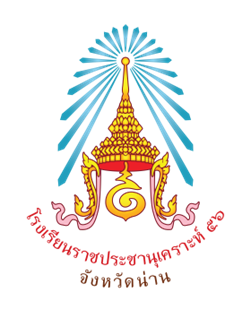 รายงานผลการดำเนินงานโครงการ/กิจกรรม/งานประจำ............................................ภาคเรียนที่........... ประจำปีการศึกษา..............งาน / กลุ่มสาระ................................โรงเรียนราชประชานุเคราะห์ 56 จังหวัดน่านสังกัดสำนักบริหารงานการศึกษาพิเศษสำนักงานคณะกรรมการการศึกษาขั้นพื้นฐานคำนำ	งาน/กลุ่มสาระการเรียนรู้..........................................................................ได้จัดทำรายงานผลการประเมินโครงการ / กิจกรรม / งานประจำ...........................ภาคเรียนที่............. ประจำปีการศึกษา........... ขึ้น เพื่อแสดงถึงความสำเร็จของการทำงาน ตลอดจนปัญหาและอุปสรรคต่าง ๆ ที่เกิดขึ้นจากการดำเนินกิจกรรม	ด้วยหวังเป็นอย่างยิ่งว่าผลจากการดำเนินโครงการ / กิจกรรม / งานประจำครั้งนี้จะสามารถนำไปเป็นแนวทางในการพัฒนาการจัดกิจกรรมในปีการศึกษาหน้าให้มีประสิทธิภาพ และเกิดประสิทธิผลยิ่งขึ้น	ขอขอบคุณคณะกรรมการผู้ดำเนินการ และผู้มีส่วนเกี่ยวข้องทุกท่านที่ทำให้กิจกรรมดังกล่าว สำเร็จลงได้ด้วยดีลงชื่อ.................................... 					  			  (...........................................) 						         ผู้จัดทำเล่มสรุปโครงการ / กิจกรรม / งานประจำสารบัญ
รายงานผลการประเมิน โครงการ / กิจกรรม / งานประจำ............................................................กลุ่มสาระการเรียนรู้/กลุ่มงาน………………………………………………………………………………..ภาคเรียนที่ .........  ประจำปีการศึกษา ................................ โรงเรียนราชประชานุเคราะห์ 56 จังหวัดน่านปีงบประมาณ....................................*****************************************************************************************ความเชื่อมโยง	สนองยุทธศาสตร์ชาติ ยุทธศาสตร์ที่ ………………………………………………………………………………………………………สนองกลยุทธ์ สพฐ. ข้อที่ ………………………………………………………………………………………………………………………สนองกลยุทธ์  สศศ. ข้อที่ ……………………………………………………………………………………………………………………..	สนองกลยุทธ์โรงเรียนราชประชานุเคราะห์ 56 จังหวัดน่าน ข้อที่  ………………………………………………………….	สนองมาตรฐานการศึกษาของโรงเรียนราชประชานุเคราะห์ 56  จังหวัดน่าน มาตรฐานที่ ……………………….ลักษณะโครงการ/กิจกรรม/งานประจำ	 ต่อเนื่อง		 ใหม่1.  วัตถุประสงค์........................................................................................................................................................................................................................................................................................................................................................................................2.  เป้าหมาย	............................................................................................................................................................................................ ............................................................................................................................................................................................3. ผลที่คาดว่าจะเกิดขึ้นกับองค์กร............................................................................................................................................................................................ ............................................................................................................................................................................................4.  การดำเนินการ	  ดำเนินการวันที่ ...........................................................................................................................................	  ไม่ได้ดำเนินการ (ระบุสาเหตุ)......................................................................................................................การดำเนินโครงการ/กิจกรรม/งานประจำ (โดยสังเขป).......................................................................................................................................................................................................................................................................................................................................................................................................................................................................................................................................................................................................................................................................................................................................................................................................................................................................................................................................................................................................................................................................................................................................................................................................................................................................................................................................................................................................................................................................................................................................................................................................................................................................................................................................***ในกรณีที่เป็นงานประจำให้นำรายละเอียดภาระงาน (จากคำสั่งตามโครงสร้างกลุ่มบริหารงาน) มาใส่การดำเนินงานของโครงการ/กิจกรรม/งานประจำ..................................................................................  ประกอบด้วยกิจกรรม จำนวน  ...............  กิจกรรม  โดยแต่ละกิจกรรมทีการดำเนินงานดังนี้1)  กิจกรรม .......................................................................  เป็นกิจกรรมที่มีลักษณะของกิจกรรม คือ .................................................................................................................................................................................โดยจัดขึ้นเมื่อวันที่  ....................................................................  ณ  .....................................................................มีผู้เข้าร่วมกิจกรมทั้งหมด  จำนวน  ..................  คน  2)  กิจกรรม .......................................................................  เป็นกิจกรรมที่มีลักษณะของกิจกรรม คือ ...................................................................................................................................................................................................................................................................................................................................................................................................................................................................................................................................................โดยจัดขึ้นเมื่อวันที่  ....................................................................  ณ  .....................................................................มีผู้เข้าร่วมกิจกรมทั้งหมด  จำนวน  ..................  คน  3)  กิจกรรม .......................................................................  เป็นกิจกรรมที่มีลักษณะของกิจกรรม คือ ...................................................................................................................................................................................................................................................................................................................................................................................................................................................................................................................................................โดยจัดขึ้นเมื่อวันที่  ....................................................................  ณ  .....................................................................มีผู้เข้าร่วมกิจกรมทั้งหมด  จำนวน  ..................  คน  ***ในกรณีที่โครงการ/งานประจำ มีหลายกิจกรรม ให้ใส่รายละเอียดตามแบบฟอร์มข้างต้น5.  ผลสำเร็จของโครงการ / กิจกรรม / งานประจำสรุปผล  1.สรุปผลการดำเนินงาน  เท่ากับเป้าหมาย   สูงกว่าเป้าหมาย    ต่ำกว่าเป้าหมาย	ระบุสิ่งที่สูงกว่า หรือ ต่ำกว่าเป้าหมาย ...............................................................................................................            ..........................................................................................................................................................................            ..........................................................................................................................................................................	ปัญหา/อุปสรรคในการดำเนินงาน.......................................................................................................................           ............................................................................................................................................................................           ............................................................................................................................................................................2. งบประมาณที่ใช้      เท่ากับแผน               สูงกว่าแผน จำนวน .....................บาท                               ต่ำกว่าแผน  จำนวน...................................  บาท           ระบุสาเหตุการใช้งบประมาณสูงกว่า/ต่ำกว่าแผน...............................................................................................           ............................................................................................................................................................................3. คุณภาพโครงการ / กิจกรรม / งานประจำในภาพรวม  ดีมาก  ดี  ปานกลาง    พอใช้  ปรับปรุง               ค่าการวัดที่ได้............................................4. ผลการประเมินตามมาตรฐานคุณภาพการศึกษา มาตรฐานที่.........................................            ตัวชี้วัด................................................................ระดับคุณภาพ...........................................5. การดำเนินงานในอนาคต  พัฒนาต่อเนื่อง   ปรับปรุง   ไม่ควรดำเนินการต่อข้อเสนอแนะ	ข้อเสนอแนะในการนำผลการประเมินไปใช้พัฒนางาน	1.  ……………………………………………………………………………..........................	2.  ……………………………………………………………………………..........................	3.  ……………………………………………………………………………..........................แนวทางการดำเนินงานในอนาคต  ปรับปรุง	1.……………………………………………………………………………............................................	2.  …………………………………………………………………………….........................................	3.  ...............................................................................................................................  พัฒนา	1.……………………………………………………………………………............................................	2.  …………………………………………………………………………….........................................	3.  ...............................................................................................................................ผู้รายงาน(.............................................)                                             ........../.................../.........ภาคผนวกหน้าบันทึกข้อความรายงานผลการดำเนินโครงการ / กิจกรรม / งานประจำ...................................................  1แบบรายงานการดำเนินโครงการ / กิจกรรม / งานประจำ........................................................................  2ภาคผนวก  ................................................................................................................................................  6ประมวลภาพการดำเนินโครงการ / กิจกรรม / งานประจำคำสั่งแต่งตั้งคณะกรรมการดำเนินโครงการ / กิจกรรม / งานประจำตัวอย่างแบบประเมินความพึงพอใจ รายชื่อผู้เข้าร่วมกิจกรรม  (ถ้ามี)จดหมายเชิญเป็นวิทยากร (ถ้ามี)หนังสือขอความอนุเคราะห์ต่างๆ (ถ้ามี)เอกสารอื่นๆ  (ถ้ามี)ตัวชี้วัดความสำเร็จผลการประเมิน1. ผลการดำเนินงานตามวัตถุประสงค์และเป้าหมายของโครงการ ต่ำกว่าเป้าหมาย เท่ากับเป้าหมาย สูงกว่าเป้าหมายค่าการวัดที่ได้  ....................2. ความพึงพอใจ ต่ำกว่าเป้าหมาย   เท่ากับเป้าหมาย   สูงกว่าเป้าหมายค่าการวัดที่ได้  ....................3. ความคุ้มค่า ด้าน งปม. ด้านเวลา ด้านวัสดุอุปกรณ์ การมีส่วนร่วมของกลุ่มเป้าหมายของโครงการ/กิจกรรม/งานประจำ การให้ความร่วมมือของคณะทำงาน ต่ำกว่าเป้าหมาย   เท่ากับเป้าหมาย   สูงกว่าเป้าหมายค่าการวัดที่ได้  ....................4. ผลที่เกิดขึ้นต่อการพัฒนาองค์กร ต่ำกว่าเป้าหมาย   เท่ากับเป้าหมาย   สูงกว่าเป้าหมายค่าการวัดที่ได้  ....................